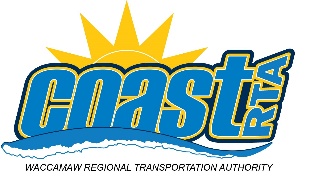 Contact: Lauren Morris, Public Information Officerlmorris@coastrta.com(843) 333-4220 (cell)(843) 488-6061 (office)FOR IMMEDIATE RELEASEAugust 20, 2021Service Changes and Public Input NotificationConway (SC) – Coast RTA is planning service changes on the following routes on September 19th: These changes are being made to address on time performance and increase operational effectiveness.Route 15 North will now include service to Carolina Forest/International Dr. (previously Route 17). Buses will now serve Grand Strand Hospital in one direction and turn toward US 17 Bypass, head south and serve International Drive. Inbound service will return to 79th Avenue back to Kings Hwy.Route 17 will no longer serve Carolina Forest/International Dr. The rest of the alignment will remain unchanged. From the Ivory Wilson Transit Center, riders headed to Carolina Forest will need to access Route 15N.Route 15 South will operate on two separate segments. Route 15S will terminate in Market Common serving the new VA facility. Route frequency will remain at 60 minutes. Route 15 South Extension will serve the VA facility in Market Common to Tidelands Waccamaw Hospital in Murrells Inlet on a 90 minute frequency. There will be a timed transfer at the VA Facility for some trips, please check the schedule.Route 16 will reduce service to and from Sandy Island.  Route 16 inbound to Myrtle Beach will eliminate the following stops: 10am, 1pm, 4pm, and 7pm.  Outbound service from Myrtle Beach will eliminate the following stop times: 10:30am, 1:30pm, 4:30pm, and 7:30.  For feedback, please email info@coastrta.com, contact Coast RTA Customer Service at 843-488-0865.  Comment cards will also be available on our buses. For more information including additional route, schedule and fares information, call 843-488-0865 or visit the NEW Coast RTA website www.RideCoastRTA.com. Become a Coast RTA fan on Facebook or follow us on Twitter @CoastRTA. Coast RTA recommends tracking service in real time by downloading the APP at www.CoastRTARideTracker.com. ###Coast RTA’s mission is to provide safe, reliable, affordable, clean and courteous mass public transportation that enhances the quality of life for residents and supports the growth of tourism.